       РЕГЛАМЕНТЧемпионата Северо-Западного ФО по бодибилдингу и фитнесуи Турнира «Северная Пальмира»Санкт-Петербург, 09 –11 апреля 2021г.Цели и задачиСоревнования проводятся с целью популяризации и развития бодибилдинга и фитнеса, как наиболее эффективных средств оздоровления населения, повышения мастерства участников, выявления лучших спортсменов для комплектования сборной команды Санкт-Петербурга для участия в Кубке России в г. Краснодаре 22-26 апреля 2021г.Сроки, место и порядок проведенияСоревнования будут проходить 10-11 апреля 2021 года в Концертно-спортивном комплексе «Тинькофф Арена» (www.tinkoffarena.ru) по адресу: Приморский пр., дом 80, корпус 1 (станция метро «Беговая»). Комиссия по допуску (взвешивание, измерение роста) будет проходить 09 апреля 2021 года в ЦФКиС «Нарвская застава» стадион «Шторм» по адресу: пр. Народного ополчения, 24 (станция метро «Ленинский проспект»).09.04.2021 (пятница) 1100 – 2100           Комиссия по допуску (строго по Расписанию – см. ниже).10.04.2021 (суббота) 1200 – 2200	1100 Инструктаж судейФитнес – юноши; девочки до 9 лет, до 15 лет; юниорки – все в абс.категорияхБодибилдинг – юноши (абс.категория), юниоры (75, +75 и абс. первенство)Бодибилдинг – мастера (40-49 лет: 90, +90кг; ст.50 лет – абс.кат; ст.60 лет – абс.кат.),                           и абс.первенство среди всех категорий мастеровФитнес – мужчины – абсолютная категорияБодибилдинг – женщины – абсолютная категорияВелнес-фитнес - женщины – абсолютная категорияБодифитнес – женщины (163см, 168см,+168см и абс. первенство)Классический бодибилдинг – мужчины (175см, 180см, +180см и абс. первенство)Конкурс Фит-модель – женщины  (166см, +166см) и абс. первенствоАртистический фитнес – абсолютная категорияАтлетический бодибилдинг – абсолютная категория11.04.2021 (воскресенье) 0900 – 22000830 Инструктаж судейКонкурс Пляжный бодибилдинг – «дебют» - абсолютная категорияПляжный бодибилдинг юниоры и мастера - абс.кат-рии; мужчины (173см, 179см, +179см)Конкурс Фитнес-бикини – «дебют» (166см, +166см) и абс. первенствоФитнес-бикини – юниорки» (166см, +166см) и абс.пер-во; мастера (старше 35 лет) – абс.кат.Фитнес-бикини  – женщины (160см, 163см, 166см, 169см, 172см, +172см)	Бодибилдинг - мужчины (70, 75, 80, 85, 90, 95, 100, +100кг)	1900 Торжественное открытие. Турнир «Северная Пальмира»Акробатический фитнес (женщины) – абсолютная категорияПляжный бодибилдинг – абс.пер-во среди чемпионов и приглашенных тренерским советом ФББ СПб финалистов ростовых кат.173см, 179см, +179смАтлетик (Классик-физик) (мужчины) – абсолютная категорияФитнес-бикини – абс.пер-во среди чемпионок  и приглашенных тренерским советом ФББ СПб призерок ростовых кат.: 160см, 163см, 166см, 169см, 172см, +172см– 2 –Бодибилдинг (мужчины) – абс.пер-во среди чемпионов и приглашенных тренерским советом ФББ СПб призеров весовых кат.: 70кг, 75кг, 80кг, 85кг, 90кг, 95кг, 100кг, +100кг.3.     Руководство соревнованиямиОбщее руководство подготовкой к соревнованиям осуществляет оргкомитет при поддержке Федерации бодибилдинга Санкт-Петербурга (ФББ СПб). Непосредственное  руководство соревнованиями возлагается  на  ГЛАВНУЮ судейскую коллегию ФББ СПб.Главный судья 		      -  судья в/к ВИШНЕВСКИЙ А.В.Пред.судейской коллегии  -  судья в/к ВЫСОКОВ А.Л.Зам.пред.суд. коллегии      -  судья в/к НАЗАРЕНКО А.ЮГлавный секретарь	      -  судья в/к Михайлова Н.В.Зам.гл.секретаря		      -  судья ГЕРАСИМОВА Е.В.Судьи-комментаторы 	      -  Д.КРЫЛОВ, З.РУДЕНКО4.    Участники соревнованийК соревнованиям допускаются спортсмены десяти возрастных групп: девочки до 9 лет (2014-2012 г.р.), девочки до 15 лет (2011-2006 г.р.), юноши до 18 лет (2005-2003 г.р.), юниоры до 23 лет (2002 – 1998 г.р).и юниорки до 23 года (2005-1998 г.р.), взрослые – старше 23 лет (1997 г.р. и ранее), ветераны/мастера (женщины) – старше 35 лет (1986 г.р. и ранее) и ветераны/мастера (мужчины) – старше 40 лет (1981 г.р. и ранее), старше 50 лет (1971 г.р и ранее) и старше 60 лет (1961 г.р и ранее). Возраст определяется по году рождения.В бодибилдинге Юноши соревнуются в абсолютной категории; юниоры соревнуются в категориях 75, +75 кг и в абсолютном первенстве; МАСТЕРА соревнуются в возрастных категориях 40-49 лет: 90кг, +90кг; старше 50 лет и старше 60 лет в абсолютных категориях и в абсолютном первенстве среди этих возрастных категорий; ЖЕНЩИНЫ соревнуются в абсолютной категории; Мужчины 70, 75, 80, 85, 90, 95, 100, +100 кг и в абсолютном первенстве.В классическом бодибилдинге МУЖЧИНЫ соревнуются в категориях 175см, 180см, +180см и в абсолютном первенстве.В акробатическом фитнесе ДЕВОЧКИ соревнуются в категориях до 9 лет и до 15 лет; ЮНОШИ, юниорки, женщины и мужчины соревнуются в абсолютных категориях. В артистическом фитнесе женщины соревнуются в абсолютной категории (двойное участие в акробатическом фитнесе и в артистическом фитнесе запрещено!)В бодифитнесе женщины соревнуются в категориях: 163см, 168, +168см и в абсолютном пер-ве.В фитнес-бикини ЮНИОРКИ соревнуются в категориях: 166см и св.166см и в абсолютном пер-ве; МАСТЕРА соревнуются в абсолютной категории, женщины соревнуются в категориях: 160см, 163см, 166см, 169см, 172см, +172см и в абсолютном первенстве. В конкурсной категории фитнес-бикини дебют соревнуются впервые участвующие спортсменки в категориях: 166см и св.166см  (см. Правила ниже) и в абсолютном пер-ве.В пляжном бодибилдинге ЮНИОРЫ и МАСТЕРА соревнуются в абс.категориях, МУЖЧИНЫ соревнуются в категориях: 173см, 179см, +179см и в абсолютном пер-ве.В конкурсной категории пляжный бодибилдинг дебют соревнуются впервые участвующие спортсмены в абсолютной категории (см. Правила ниже).В атлетик (классик физик) МУЖЧИНЫ соревнуются в абсолютной категории.В атлетическом бодибилдинге (muscular physique)  МУЖЧИНЫ соревнуются в абсолютной категории.В велнес-фитнес ЖЕНЩИНЫ соревнуются в абсолютной категории.    Соревнования в конкурсной категории (без очков в командный зачёт) проводятся среди Фит-модель – женщины: 166см и св.166см и в абсолютном первенстве.  Правила соревнований в вышеуказанных дисциплинах – на сайте www.fbbr.org.Спортсмены соревнуются в 51 категории и в 10 абсолютных первенствах.  ВНИМАНИЕ! Количество категорий может быть пересмотрено судейской коллегией в зависимости от количества заявленных участников, если менее шести человек в категории, то категории будут объединены либо при большом количестве участников разделены.Участие возможно в нескольких номинациях с дополнительным взносом – 1000 руб.ЮНОШИ, ЮНИОРЫ и юниорки могут выступать в старших возрастных группах. Спортсменам МУЖЧИНАМ и ЮНИОРАМ в бодибилдинге, занявшим в течение предыдущего соревновательного года призовые места на Кубке и/или чемпионате Санкт-Петербурга, при – 3 –взвешивании на данных соревнованиях дается провес: 1 место-3 кг, 2 место-2 кг, 3 место-1 кг, а МУЖЧИНАМ в классическом бодибилдинге и ЮНОШАМ соответственно: 1,5 кг, 1,0 кг и 0,5 кг.Судьи на инструктаже и жеребьевке должны предоставить квалификационную книжку спортивного судьи с обязательным посещением судейского семинара, который состоится 13.03.2021 в 15.30 (гос-ца «Россия», КЗ «Екатерининский»).5. Заявки на участиеПредварительные заявки на участие в соревновании заполняются онлайн на сайте www.fbbr.online до 5 апреля 2021 года. Окончательная заявка (образец ниже) от клубных команд, заверенная врачом, предоставляется на комиссии по допуску 09 апреля (на бланке организации, с печатью и подписью руководителя организации или лица, его замещающего, с указанием Ф.И.О, должности и контактного телефона, уполномоченных представлять команду)Спортсмены также могут заявиться и участвовать в личном зачете.Решение о допуске для участия в соревнованиях принимает комиссия по допуску спортсменов.Участники соревнований должны иметь паспорт, страховку от нечастных случаев, качественную фонограмму выступления на флэш-носителе, и медицинскую справку для выступающих в личном зачете (ОБЯЗАТЕЛЬНОЕ УСЛОВИЕ, иначе допуска к соревнованиям НЕ БУДЕТ). Согласно приказа Минспорта РФ №227 от 17.03.2015, каждый участник соревнований должен иметь квалификационную книжку спортсмена для оформления спортивных разрядов. Для оформления книжки иметь с собой фото 3х4.К участию в соревнованиях допускаются команды атлетических клубов и спортсмены, занимающиеся самостоятельно, при обязательном членстве в ФББ СПб. Членство ФББ СПб оформляется на 1 год для лиц старше 16 лет - 700 руб. (новый), продление членства – 500руб в год. Каждый участник соревнований (старше 16 лет) оплачивает стартовый взнос 2500 руб. Иногородние спортсмены должны быть действующими спортсменами ФББР и иметь заявку от своей региональной федерации.Ответственность за нарушение правил ФББР по поводу участия в соревнованиях альтернативных организаций на сайте: http://fbbr.org/2018/1615. Соревнования, которые проходят под эгидой ФББР, включены в календарный план соревнований ФББР см. www.fbbr.org, раздел Календарь соревнований. Справки по телефону: +7 (953) 149-98-09 или по емейл: info@fbbr.org.Чемпионат проводится в строгом соответствии с Регламентом Роспотребнадзора по организации и проведению физкультурных и массовых мероприятий на территории РФ  в условиях сохранения рисков заражения COVID-19. Участники соревнований обязаны соблюдать действующие ограничительные меры по профилактике коронавирусной инфекции COVID-19.6. Порядок определения победителей и награждениеПобедители в соревнованиях определяются, согласно правилам, по наименьшей итоговой сумме мест. При равном количестве мест победитель определяется по правилам IFBB (по наибольшему количеству высших мест). Команда-победительница определяется по наибольшей сумме очков, полученных пятью лучшими спортсменами каждой команды (1 место - 16 очков, 2 место - 12 очков, 3 место - 9 очков, 4 место - 7 очков, 5 место - 6 очков, .... 10 место - 1 очко). Очки, данные команде девочками, юношами оцениваются 50%, а юниорами, юниорками, ветеранами, участниками категорий «фитнес-бикини», «пляжный бодибилдинг», «велнес-фитнес» и «атлетический бодибилдинг» - 75% от их набранной суммы очков. Чемпионы в абсолютных первенствах получают дополнительно к своей сумме очков в командный зачет по 2 очка. Команды, занявшие 1, 2 и 3 места, награждаются кубками и грамотами. Участники, занявшие 1, 2, 3 места награждаются дипломами, медалями и кубками. На соревнованиях планируется призовой фонд. Спортсмену, добившемуся за прошедший сезон наибольшего прогресса, вручается приз президента ФББР «Приз Прогресса».  В дисциплине БОДИБИЛДИНГ среди мужчин учреждается кубок за «Лучшую произвольную программу». Среди МАСТЕРОВ по бодибилдингу старше 50 лет вручается приз "Кубок Мастеров". Учредители номинации - Олисов А., Завалко В. и Сабуров П.Каждому участнику будет выдан браслет, который является пропуском на соревнования.– 4 – РАСПИСАНИЕ РЕГИСТРАЦИИ 09.04.2021, стадион «Шторм» (пр.Народного ополчения, 24)ВСЕМ СПОРТСМЕНАМ ОБЯЗАТЕЛЬНО ИМЕТЬ НА РЕГИСТРАЦИИ СОРЕВНОВАТЕЛЬНЫЙ КОСТЮМ!На регистрации с 11:00 будет организована запись на профессиональное нанесение грима марки «Jan Tana» партнером чемпионата. Электронная запись на грим начнется за месяц до соревнований на сайте http://www.sportzagar.ru. Цена за два слоя – 4000 руб. Телефон для предварительной записи 8 921 959 09 85 - Виталий.На соревнованиях будет предложена услуга сценического макияжа (стоимость: макияж – 3900руб, укладка – 3000руб, макияж+укладка=6500руб.). Предварительная запись через WhatsApp 8 921 094 30 15 Виктория и на регистрации с 11.00.Сборная команда Санкт-Петербурга формируется по результатам Чемпионата СЗФО-2021 по решению тренерского совета ФББ СПб. Дополнительное участие в Кубке России разрешается (за свой счет) без ограничений. Предварительные заявки на участие в кубках/чемпионатах России, Европы и мира отправлять главному тренеру сборных команд СПб Ершову Павлу pavelspblider@yandex.ru.– 5 –Внимание! В расписании Мероприятия возможны изменения.Проход в закулисную зону и зону нанесения грима – через служебный вход с левой стороны здания.– 6 –Правила категории «дебют» - фитнес-бикини и «дебют» пляжный бодибилдингВ категории могут принимать участие спортсмен/ки, ранее не принимавшие участие в соревнованиях под эгидой ФББР до 01 января 2021 года. Если спортсмен/ка участвовал/а ранее в соревнованиях в другой номинации, то ОН/ОНА НЕ БУДУТ СЧИТАТЬСЯ НОВИЧКОМ и не смогут принять участие в категории «дебют». Вопросы по участию: эл.почта info@fbbr.org, тел.8(953)149-98-09.Новые правила в дисциплине «фитнес» среди мужчин – отменены росто-весовые критерии.Новые правила в дисциплине «фитнес» среди женщин – разделение на 2 категории: акробатический фитнес (по прежним правилам) и артистический фитнес.Правила по артистическому фитнесу. Цель данной категории - дать возможность большему количеству женщин с красивым телом, но не имеющим специальной гимнастической или акробатической подготовки, реализовать свой творческий талант в спортивных движениях под музыку на сцене. Введение данной категории создаст дополнительную мотивацию женщинам, занимающимися силовыми тренировками, развивать не только пропорции тела, но и изучать  хореографию, актерское мастерство, совершенствовать гибкость. В раунде «тело» - мышечное развитие, пропорции, позирование, дефиле – как в дисциплине фитнес-бикини. Судейство – идентично дисциплине фитнес-бикини.В раунде произвольной программы спортсменка должна с помощью костюма, аксессуаров, музыки, движений телом, эмоций, хореографии и актерского мастерства создать на сцене  узнаваемый образ, понятный судьям и зрителям. Задача спортсменки создать неповторимое красивое и захватывающее шоу без использования сложных силовых и акробатических элементов, длительностью не более 90 секунд. Судьи оценивают общее впечатление, с момента представления спортсменки  до момента её ухода со сцены без оценки телосложения спортсменки. Произвольная программа может включать в себя:- Элементы растяжки и гибкости: шпагаты, прогибы, махи, мосты, кувырки и подобные элементы- Несложные силовые элементы- Небольшие хореографические прыжки.Обязательных элементов нет. Темп выполнения произвольной программы необязательно должен быть чрезвычайно высоким. Опоры запрещены. Все используемые предметы спортсменка должна сама вынести на сцену и потом унести.         Запрещённые элементы:- все акробатические элементы, при которых руки и ноги одновременно оторваны от пола;- силовые элементы, при выполнении которых используется стойка на руках (на ладонях), ходьба в стойке на руках;- элементы на равновесие, демонстрирующие чрезмерную гибкость в пояснично-крестцовом отделе позвоночника. В случаях использования в произвольной программе запрещённых элементов, оценка должна быть снижена.В артистическом фитнесе могут принимать участие спортсменки из категорий «фитнес-бикини». Двойное участие в акробатическом фитнесе и артистическом фитнесе ЗАПРЕЩЕНО.Для иногородних предоставляется возможность размещения в близлежащем отеле – «Lahta Plaza» ЛАХТА ПЛАЗА, Приморский проспект д .78 к.1. https://lahtaplaza.ru/.Условия для бронирования для участников чемпионата:Одноместный/Двухместный номер - 4000р в сутки, Трёхместный номер - 4500р в сутки Завтраки включены на всех гостей в формате Шведский стол.При бронировании на сайте либо по контактному телефону +7 (812) 635 05 55 нужно будет указать промокод FBBR.Внимание участников! Нанесение грима ТОЛЬКО в зоне, отведенной для гримирования.Вход в зрительный зал ТОЛЬКО в одежде после тщательного удаления грима с рук.Администрация КСК «Тинькофф Арена» будет штрафовать за порчу имущества(следы от грима на стенах, сиденьях и т.п.).           «Утверждаю»Президент Федерациибодибилдинга Санкт-Петербурга_____________ Вишневский  А.В.«____»________________ 2021г.              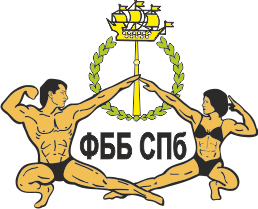 Титу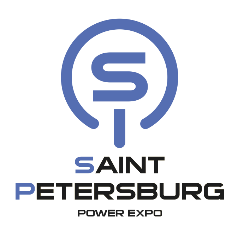 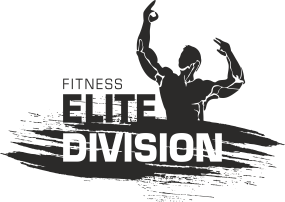 Титульный партнерп/пФ.И.О(полностью)Дата рождения(полностью)Разряд, званиеНоминация/Категория(вес, рост)(полностью)Мед.допуск1.с 11-00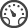 до 12-001. Фитнес             - девочки, юноши, юниорки (без просмотра)2. Бодибилдинг   - юноши,3. Бодибилдинг   - юниоры,       75кг4. Бодибилдинг  -  юниоры,       +75кгс 12-00до 12-305. Бодибилдинг - мужч.-мастера 40-49л 90кг (без просмотра)6. Бодибилдинг - мужч.-мастера 40-49л +90кг (без просмотра)7. Бодибилдинг - мужч.-мастера ст.50л (без просмотра)8. Бодибилдинг - мужч.-мастера ст.60л (без просмотра)с 12-30до 13-309. Бодибилдинг  - женщины10. Фитнес         - мужчины 11. Акробатический фитнес - женщины 12. Артистический фитнес - женщины13. Бодифитнес   - женщины, 163см 14. Бодифитнес   - женщины, 168см15. Бодифитнес   - женщины, +168смс 13-30до 15-0016. Бодибилдинг  - мужчины, 70кг17  Бодибилдинг  - мужчины, 75кг18. Бодибилдинг - мужчины, 80кг19. Бодибилдинг - мужчины, 85кг20. Бодибилдинг - мужчины, 90кг21. Бодибилдинг - мужчины, 95кг22. Бодибилдинг - мужчины, 100кг23. Бодибилдинг - мужчины,  +100кгс 15-30до 16-3024. Кл.б/б 175см    -  мужчины25. Кл.б/б 180см    -  мужчины26. Кл.б/б +180см  -  мужчины27. Атлетический бодибилдинг - мужчины28. Атлетик (Классик физик) - мужчиныс 16-30до 17-3029. Пляжный ББ - юниоры30. Пляжный ББ – мастера31. Пляжный ББ – дебют32. Пляжный ББ - мужчины 173см33. Пляжный ББ - мужчины 179см34. Пляжный ББ - мужчины +179см с 17-30до 20-0035. Фит-модель – 166 см и + 166см36. Велнес-фитнес - женщины37. Дебют – бикини женщины – 166 см и + 166см38. Фитнес-бикини – юниорки - 166 см и + 166см39. Фитнес-бикини - мастера40. Фитнес-бикини - женщ., 160см41. Фитнес-бикини - женщ., 163см42. Фитнес-бикини - женщ., 166см43. Фитнес-бикини - женщ., 169см44. Фитнес-бикини - женщ., 172см45. Фитнес-бикини - женщ., +172смПрограмма Чемпионата Северо-Западного ФО по бодибилдингу и фитнесуПрограмма Чемпионата Северо-Западного ФО по бодибилдингу и фитнесуПрограмма Чемпионата Северо-Западного ФО по бодибилдингу и фитнесуПрограмма Чемпионата Северо-Западного ФО по бодибилдингу и фитнесуПрограмма Чемпионата Северо-Западного ФО по бодибилдингу и фитнесуПрограмма Чемпионата Северо-Западного ФО по бодибилдингу и фитнесу09.041100 -- 210009.041100 -- 210009.041100 -- 210009.041100 -- 2100Комиссия по допуску (взвешивание, измерение роста и оплата взносов – по расписанию). Участники получат свои номерки без жеребьевки по порядку регистрации в категории. Комиссия по допуску (взвешивание, измерение роста и оплата взносов – по расписанию). Участники получат свои номерки без жеребьевки по порядку регистрации в категории. 10.0410.0410.041100Инструктаж судей. Формирование судейских бригадИнструктаж судей. Формирование судейских бригадсубботасубботасубботаС 1200     до  2200Бодибилдинг  - юноши,                   абс.кат.Фитнес            - юноши, абс.кат. (I раунд)Фитнес            - девочки, до 9 лет (I раунд)Фитнес            - девочки, до 15 лет (I раунд)Фитнес           - юн-ки, абс.кат.      (I раунд)Награждение  - б/б юноши,             абс.кат.Фитнес            - юноши, абс.кат. (II раунд)Фитнес            - девочки, до 9 лет (II раунд)Фитнес            - девочки, до 15 лет (II раунд)Фитнес           - юн-ки, абс.кат.      (II раунд)Награждение  - фитнес-юноши, абс.кат.Награждение  - фитнес-девочки до 9 летНаграждение - фитнес-девочки до 15 лет14. Награждение  - фитнес-юр-ки,  абс. кат.15. Бодибилдинг  - юниоры, 75кг16. Бодибилдинг  - юниоры, +75кг17. Награждение  - б/б юниоры, 75кг18. Награждение  - б/б юниоры,  +75кг19. Бодибилдинг  - ю-ры, абс.перв. + награжд.20. Бодибилдинг  - муж.-мастера, 40-49л 90кг21. Бодибилдинг  - муж.-мастера, 40-49л +90кг22. Бодибилдинг  - муж.-мастера, 50-59лет абс.к23. Бодибилдинг  - муж.-мастера, стар.60л абс.к24. Награждение   - мужч.-мастера, 40-49л 90кг25. Награждение   - мужч.-мастера, 40-49л +90кг26. Награждение - мужч.-мастера, 50-59л абс.кат.27. Награждение - мужч.-мастера, 60 лет абс.кат.28. Бодибилдинг - мужч.-маст.,абс.перв.+ нагр.29. Фитнес           - мужчины, абс.кат.   (I раунд)30. Бодибилдинг - женщины,   абс.кат.31. Фитнес            - мужчины, абс. кат. (II раунд)32. Велнес-фитнес -  женщ.,абс.кат.33. Награждение    - фитнес  - мужчины34. Награждение    - б/б - женщины35. Бодифитнес   - женщины,    163см36. Бодифитнес   - женщины,   168см37. Бодифитнес   - женщины,   +168см38. Награждение - бодифитнес - жен.,          163см39. Награждение - бодифитнес - жен.,          168см40. Награждение - бодифитнес - жен.,         +168см41. Бодифитнес   - жен.,абс. перв-во + награжд.42. Награждение   - велнес-женщ.,абс. кат.43. Классич.б/б.     - мужчины, 175см      (I раунд)44. Классич.б/б.     - мужчины, 180см      (I раунд)45. Классич.б/б.     - мужчины , +180см   (I раунд)46. Классич.б/б.    - мужчины, 175см       (II раунд)47.  Классич.б/б.    - мужчины, 180см       (II раунд)48. Классич.б/б.    - мужчины ,+180см     (II раунд)49. Награждение   - классич. б/б-муж.,          175см50. Награждение   - классич. б/б-муж.,          180см51. Награждение   - классич. б/б-муж.,           +180см52. Классич.б/б.   - муж.,абс. перв-во+ награжд.53. Фит-модель  - женщ., 166см  (I раунд)54. Фит-модель  - женщ., +166см (I раунд)55. Артистический фитнес-женщ.,абс.кат. (I раунд)56. Атлетический б/б  - муж., абс.кат.57. Фит-модель - женщ., 166см (II раунд)58. Фит-модель- женщ., +166см (II раунд)59. Артистический фитнес-женщ.,абс.кат. (II раунд)60. Награждение     - атлет.б/б, абс.кат.61. Награждение        - фит-модель 166см, +166смабс.пер-во +награжд.62. Награждение – артистич.фитнес женщ.11.0411.04090009001. Пляж.б/б           - «дебют», абс.кат.2. Фитнес-бикини – «дебют» 166см3. Фитнес-бикини – «дебют» +166см4. Награждение     - пляж.б/б дебют5. Награждение    - фитнес-бикини, дебют 166см, +166см, абс.пер-во и награждение6. Пляж.б/б           - юниоры, абс.кат.7. Пляж.б/б           - мастера, абс.кат.8. Награждение     - пляж.б/б-юн-ры,  абс. кат9. Награждение    - пляж.б/б-мастера,  абс. кат.10. Фитнес-бикини – юниорки, 166см11. Фитнес-бикини – юниорки, +166см12. Фитнес-бикини - мастера, абс.кат.13. Награждение    - фитнес-бикини, юн-ки 166см, +166см, абс.пер-во и награждение 14. Награждение    - фитнес-бикини, мастера15. Пляж.б/б                -муж., 173см16. Пляж.б/б                -муж., 179см17. Пляж.б/б                -муж., +179см18. Награждение - пляж.б/б 173см, 179см, +179см, абс.пер-во +награжд.19. Бодибилдинг   - мужчины,      70кг20. Бодибилдинг   - мужчины,      75кг21. Фитнес-бикини - женщины,                   160см22. Фитнес-бикини - женщины,                    163см23. Награждение    - б/б мужчины,         70кг24. Награждение    - б/б мужчины,         75кг25. Награждение   - фитнес-бикини,     160cм26. Награждение    - фитнес-бикини,    163см27. Бодибилдинг    - мужчины,                80кг28. Бодибилдинг    - мужчины,               85кг29. Фитнес-бикини - женщины,                   166см30. Фитнес-бикини  - женщины,                  169см31. Награждение    - б/б мужчины,          80кг32. Награждение    - б/б мужчины,          85кг33. Награждение     - фитнес-бикини,     166см34. Награждение     - фитнес-бикини,     169см35. Бодибилдинг    - мужчины,               90кг36. Бодибилдинг    - мужчины,               95кг37.  Фитнес-бикини  - женщины,                    172см38. Фитнес-бикини  - женщины,                   +172см39. Награждение    - б/б мужчины,          90кг40. Награждение    - б/б мужчины,           95кг41. Награждение    - фитнес-бикини,      172см42. Награждение    - фитнес-бикини,     +172см43. Бодибилдинг    - мужчины,                 100кг44.  Бодибилдинг    - мужчины,                +100кг45. Награждение    - б/б мужчины,           100кг46. Награждение    - б/б мужчины,        +100кг1900  Турнир «Северная Пальмира»47. Акробат.фитнес - женщины,  абс.кат. (I раунд)48. Пляж.б/б            - муж.,абс.первенство49. Акробат.фитнес  - женщины, абс.кат. (II раунд)50. Атлетик  - муж., абс.кат.51. Фитнес-бикини - абс. первенство52. Бодибилдинг  - муж.,абс. первенство53. Награждение команд54. Награждение всех категорий турниравоскресеньевоскресеньеС 0900     до  2200С 0900     до  22001. Пляж.б/б           - «дебют», абс.кат.2. Фитнес-бикини – «дебют» 166см3. Фитнес-бикини – «дебют» +166см4. Награждение     - пляж.б/б дебют5. Награждение    - фитнес-бикини, дебют 166см, +166см, абс.пер-во и награждение6. Пляж.б/б           - юниоры, абс.кат.7. Пляж.б/б           - мастера, абс.кат.8. Награждение     - пляж.б/б-юн-ры,  абс. кат9. Награждение    - пляж.б/б-мастера,  абс. кат.10. Фитнес-бикини – юниорки, 166см11. Фитнес-бикини – юниорки, +166см12. Фитнес-бикини - мастера, абс.кат.13. Награждение    - фитнес-бикини, юн-ки 166см, +166см, абс.пер-во и награждение 14. Награждение    - фитнес-бикини, мастера15. Пляж.б/б                -муж., 173см16. Пляж.б/б                -муж., 179см17. Пляж.б/б                -муж., +179см18. Награждение - пляж.б/б 173см, 179см, +179см, абс.пер-во +награжд.19. Бодибилдинг   - мужчины,      70кг20. Бодибилдинг   - мужчины,      75кг21. Фитнес-бикини - женщины,                   160см22. Фитнес-бикини - женщины,                    163см23. Награждение    - б/б мужчины,         70кг24. Награждение    - б/б мужчины,         75кг25. Награждение   - фитнес-бикини,     160cм26. Награждение    - фитнес-бикини,    163см27. Бодибилдинг    - мужчины,                80кг28. Бодибилдинг    - мужчины,               85кг29. Фитнес-бикини - женщины,                   166см30. Фитнес-бикини  - женщины,                  169см31. Награждение    - б/б мужчины,          80кг32. Награждение    - б/б мужчины,          85кг33. Награждение     - фитнес-бикини,     166см34. Награждение     - фитнес-бикини,     169см35. Бодибилдинг    - мужчины,               90кг36. Бодибилдинг    - мужчины,               95кг37.  Фитнес-бикини  - женщины,                    172см38. Фитнес-бикини  - женщины,                   +172см39. Награждение    - б/б мужчины,          90кг40. Награждение    - б/б мужчины,           95кг41. Награждение    - фитнес-бикини,      172см42. Награждение    - фитнес-бикини,     +172см43. Бодибилдинг    - мужчины,                 100кг44.  Бодибилдинг    - мужчины,                +100кг45. Награждение    - б/б мужчины,           100кг46. Награждение    - б/б мужчины,        +100кг1900  Турнир «Северная Пальмира»47. Акробат.фитнес - женщины,  абс.кат. (I раунд)48. Пляж.б/б            - муж.,абс.первенство49. Акробат.фитнес  - женщины, абс.кат. (II раунд)50. Атлетик  - муж., абс.кат.51. Фитнес-бикини - абс. первенство52. Бодибилдинг  - муж.,абс. первенство53. Награждение команд54. Награждение всех категорий турнираКарточка    участникаКарточка    участникаФамилия   Имя,  отчествоДата   рожд. (Д/М/Г)Спортивное званиеСпортивный клубПрофессияТелефон мобильныйДанные      российского паспортаПрописка________________________________________________________________________________________________________________________________________________________________________________________________________________________________________________________________________________________________________________________________________________________________________________________________________________________________________________________________________________________________________________________________________________________________________________________________________________________________________________________________________________________________________________________________________________________________________________________________________________________________________________________________________________________________________________________________________________________________________________________________________________________________________________________________________________________________________________________________________________Членом какой региональной федерации бодибилдинга (под эгидой Федерации бодибилдинга России, далее - ФББР) Вы являетесь?_______________________________________________________________________________С какого года Вы выступаете на соревнованиях под эгидой ФББР/IFBB __________________________________________________________________________________________________Участвовали ли Вы в альтернативных соревнованиях (т.е. не под эгидой ФББР) в течении 2020-2021 годов Да/Нет (нужное подчеркнуть).  Если Да, то в каких и когда?___________________________________________________________________________________________________Подтверждаю, что не являюсь членом какой-либо региональной федерации бодибилдинга и прошу принять меня в члены Федерации бодибилдинга ________________________________ ______________________________________подпись.Предупреждён, что в соответствии с решением Конференции ФББР от 24.04.2019 выступать на турнирах, проходящих под эгидой ФББР в других регионах, возможно только по заявке от региональной федерации бодибилдинга по месту регистрации  ______________________________________подпись.Предупреждён об ответственности за нарушение правил ФББР за выступление на турнирах, проходящих не под эгидой ФББР, будучи при этом членом ФББР (Решение Президиума ФББР от 20.12.2018 см. www.fbbr.org).Предупреждён, что в случае предоставления заведомо ложной информации по выше указанным пунктам настоящей карточки участника результаты данных соревнований для участника, предоставившего заведомо ложную информацию, могут быть аннулированы, с лишением званий, а также этот участник может быть снят с данных соревнований во время их проведения (при этом стартовый/целевой взнос не возвращается) ______________________________________подпись.Даю своё согласие на обработку персональных данных в соответствии с Федеральным Законом №152 "О персональных данных" от 27.07.2006.Дата___________     Подпись_________________________Членом какой региональной федерации бодибилдинга (под эгидой Федерации бодибилдинга России, далее - ФББР) Вы являетесь?_______________________________________________________________________________С какого года Вы выступаете на соревнованиях под эгидой ФББР/IFBB __________________________________________________________________________________________________Участвовали ли Вы в альтернативных соревнованиях (т.е. не под эгидой ФББР) в течении 2020-2021 годов Да/Нет (нужное подчеркнуть).  Если Да, то в каких и когда?___________________________________________________________________________________________________Подтверждаю, что не являюсь членом какой-либо региональной федерации бодибилдинга и прошу принять меня в члены Федерации бодибилдинга ________________________________ ______________________________________подпись.Предупреждён, что в соответствии с решением Конференции ФББР от 24.04.2019 выступать на турнирах, проходящих под эгидой ФББР в других регионах, возможно только по заявке от региональной федерации бодибилдинга по месту регистрации  ______________________________________подпись.Предупреждён об ответственности за нарушение правил ФББР за выступление на турнирах, проходящих не под эгидой ФББР, будучи при этом членом ФББР (Решение Президиума ФББР от 20.12.2018 см. www.fbbr.org).Предупреждён, что в случае предоставления заведомо ложной информации по выше указанным пунктам настоящей карточки участника результаты данных соревнований для участника, предоставившего заведомо ложную информацию, могут быть аннулированы, с лишением званий, а также этот участник может быть снят с данных соревнований во время их проведения (при этом стартовый/целевой взнос не возвращается) ______________________________________подпись.Даю своё согласие на обработку персональных данных в соответствии с Федеральным Законом №152 "О персональных данных" от 27.07.2006.Дата___________     Подпись_________________________Членом какой региональной федерации бодибилдинга (под эгидой Федерации бодибилдинга России, далее - ФББР) Вы являетесь?_______________________________________________________________________________С какого года Вы выступаете на соревнованиях под эгидой ФББР/IFBB __________________________________________________________________________________________________Участвовали ли Вы в альтернативных соревнованиях (т.е. не под эгидой ФББР) в течении 2020-2021 годов Да/Нет (нужное подчеркнуть).  Если Да, то в каких и когда?___________________________________________________________________________________________________Подтверждаю, что не являюсь членом какой-либо региональной федерации бодибилдинга и прошу принять меня в члены Федерации бодибилдинга ________________________________ ______________________________________подпись.Предупреждён, что в соответствии с решением Конференции ФББР от 24.04.2019 выступать на турнирах, проходящих под эгидой ФББР в других регионах, возможно только по заявке от региональной федерации бодибилдинга по месту регистрации  ______________________________________подпись.Предупреждён об ответственности за нарушение правил ФББР за выступление на турнирах, проходящих не под эгидой ФББР, будучи при этом членом ФББР (Решение Президиума ФББР от 20.12.2018 см. www.fbbr.org).Предупреждён, что в случае предоставления заведомо ложной информации по выше указанным пунктам настоящей карточки участника результаты данных соревнований для участника, предоставившего заведомо ложную информацию, могут быть аннулированы, с лишением званий, а также этот участник может быть снят с данных соревнований во время их проведения (при этом стартовый/целевой взнос не возвращается) ______________________________________подпись.Даю своё согласие на обработку персональных данных в соответствии с Федеральным Законом №152 "О персональных данных" от 27.07.2006.Дата___________     Подпись_________________________